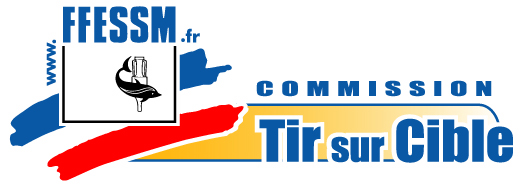 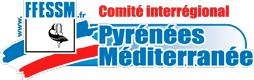 Week-end Initiateur Tir Sur CiblePromotion 201716 et 17 décembre 2017 à CastresNom* :      	Prénom* :      Numéro de licence* : A-  -     Club* :                                                                                    			N° club* :                  Mail* :                                                                      @                                    Adresse* :                                                                                        Téléphone* :                        Né(e) le* :        (jj/mm/aaaa)*Renseignements obligatoiresPièces à fournir pour valider l’inscription :	Copie de la licence 2018 avec l’assurance « loisir 1 » ou « piscine » au minimum	Copie d’une pièce d’identité	Copie du certificat médical de non contre-indication à la pratique en compétition du 
Tir Sur Cible subaquatique de moins de 1 an (à la date de l’examen), fait par un médecin fédéral ou CES de médecine du sport ou hyperbare	La copie d’un RIFA	La copie d’une carte d’initiateur FFESSM si vous êtes déjà initiateur dans une autre discipline FFESSM	Un chèque d’un montant de 70€ à l’ordre de FFESSM-PM (frais formation + 3 repas)	Vous souhaitez que vous l’on vous réserve la nuit de samedi à dimanche à l’hôtel Kyriad ou B&B (de 41 à 49€ la chambre 2 lits séparés)	Vous arriverez le vendredi soir et souhaitez que l’on vous réserve aussi  la nuit de vendredi à samedi (pas de repas réservé à l’arrivée) 	Vous n’avez pas besoin de réservation ou vous vous occupez de réserver vous-même.
http://www.kyriad-castres.fr/fr 
http://www.hotel-bb.com/fr/hotels/castres-centre.htm
http//www.Airbnb/Castres 
etc….